COMUNE DI ROCCALUMERA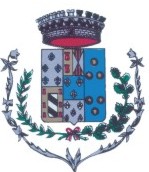 PROVINCIA DI MESSINACap. 98027Cod.Fisc. e Part.IVA 00145100830                                         									    Tel. 0942/744950 – Fax 0942/745104REGISTRO DETERMINE SINDACALIANNO 2014122450-2014Determina SindacaleDetermina attivazione COC a seguito dell'allerta n. 32 e dell'avviso di condizioni meteo avverse21/02/201408/03/2014DeterminazioniDetermina Sindacale 2014222518-2014DS 2/14Individuazione di funzioni dirigenziali agli incaricati di P.O. Anno 201417/03/201401/04/2014DeterminazioniDetermina Sindacale 2014322520-2014DS 3/14Nomina referenti comunali del Gruppo di Zona dell'Area Omogenea Distrettuale di cui al D.G.G. n.309/201418/03/201402/04/2014DeterminazioniDetermina Sindacale 2014522829-2014Determina Sindacale 2014Attivazione COC in occasione esercitazione istituzionale di Protezione Civile nella giornata del 24.06.201402/07/201417/07/2014DeterminazioniDetermina Sindacale 2014622830-2014Determina Sindacale 2014Conferimento incarico legale per esistere al ricorso per decreto ingiuntivo proposto da ZA.Ra srl02/07/201417/07/2014DeterminazioniDetermina Sindacale 2014722831-2014Determina Sindacale 2014Conferimento incarico legale per esistere all'appello avverso la sentenza n. 290/23014 del Tar di catania proposto davanti al CGA da dottore Maria Agata Apollonia + 202/07/201417/07/2014DeterminazioniDetermina Sindacale 2014822852-2014Determina Sindacale: ORARIO ESTIVO DIPENDENTI COMUNALIORARIO ESTIVO04/07/201419/07/2014DeterminazioniDetermina Sindacale 2014923147-2014Determina SindacaleCompletamento rete distribuzione metano specie nell'ambito aree industriali, centri urbani minori e marginali, sistemi produttivi - Comune di Roccalumera - Progetto esecutivo denominato "Servizio distribuzione gas naturale a mezzo di rete urbana"20/10/201404/11/2014DeterminazioniDetermina Sindacale 20141023223-2014Determina SindacaleAutorizzazione a partecipare al tentativo di conciliazione - Chillemi Mario14/11/201429/11/2014DeterminazioniDetermina Sindacale 20141123224-2014Determina SindacaleConferimento incarico legale per la valutazione di atti lesivi dell'immagine di questo Ente14/11/201429/11/2014DeterminazioniDetermina Sindacale 2014